Игрушки из фетра своими руками     Одним из интересных совместных занятий родителей и детей  может стать изготовление игрушек из фетра. Фетр – это хороший материал. Он неприхотливый и удобный в работе,  не осыпается, и вырезанные детали выглядят очень аккуратно и красиво с первого раза.Необходимые инструменты:  листы фетра  шаблоны ножницы нитки, иголка пуговицы, бусины для декорирования мелок, карандаш  наполнитель  (в качестве него можно использовать вату, синтепон) клей ПВА, «Момент» или текстильный.         Игрушки из фетра любят шить многие рукодельницы. Они получаются необычайно милыми и симпатичным, поэтому детям нравится с ними играть. Если вы хотите порадовать ребенка такой игрушкой или сшить для кого-то сувенир, то с фетром это легко сделает даже ребенок под руководством взрослого. Получите удовольствие от совместного творчества. 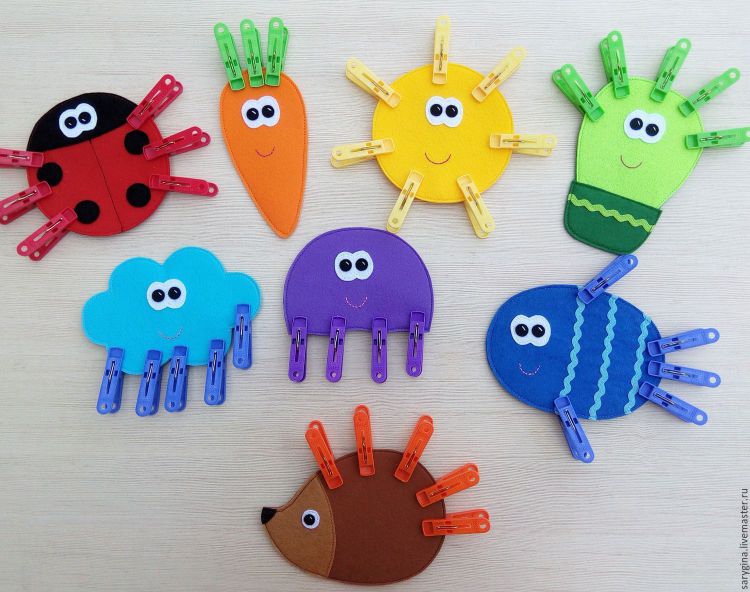 Лошадка из фетра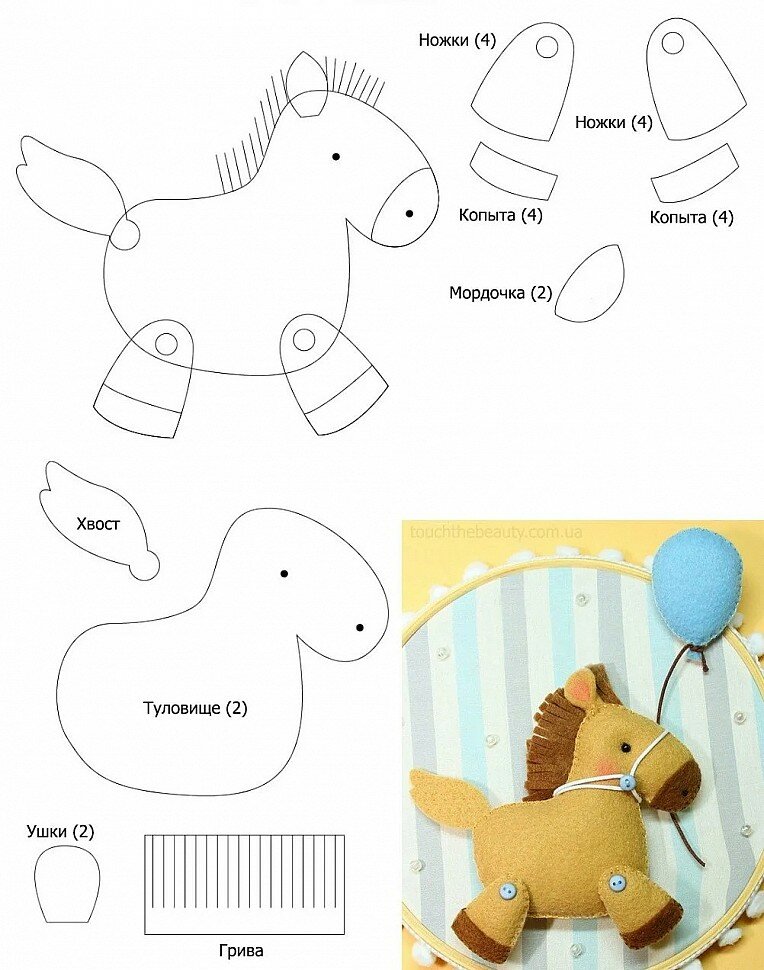 Бабочка из фетра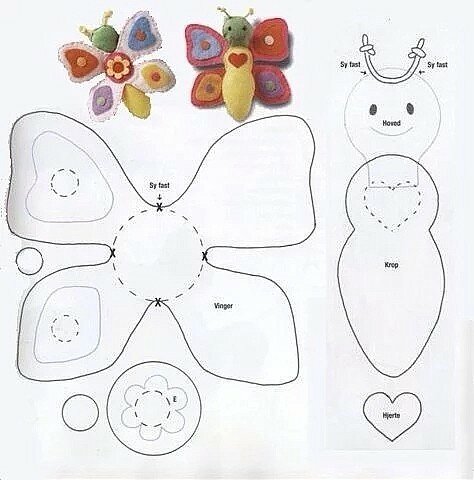 Собачка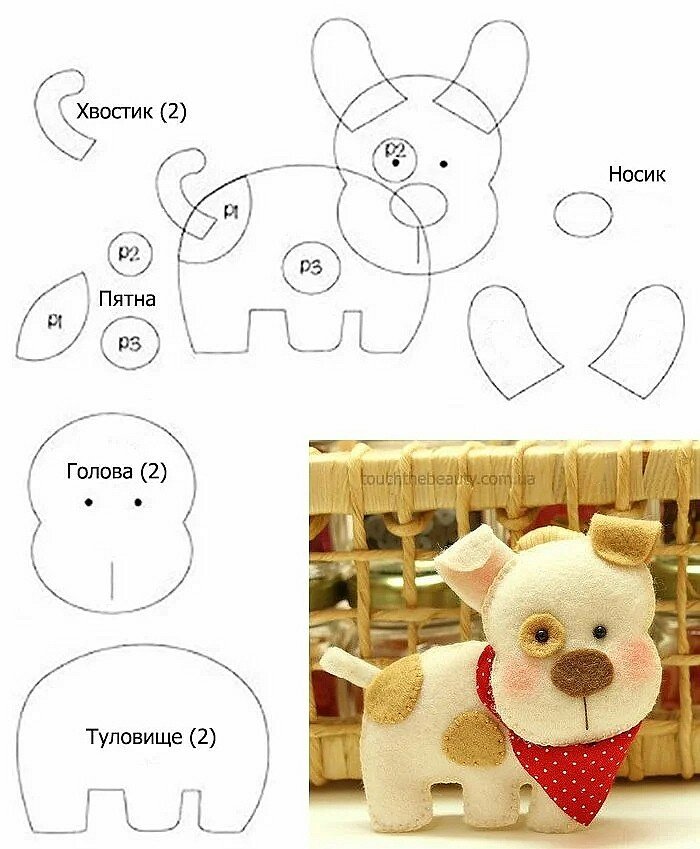 